Asthma Action Plan for: _______________________________ ID # ________________________Date___________________________        Signature______________________________________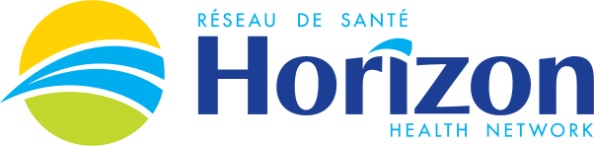  Asthma Education Clinic Action Plan      I am using my _________ 3X / week or less.      I have a cough, wheeze, difficulty breathing        3X week or less.                      I am waking up less than 1X / week due to       cough, wheeze, difficulty breathing.          I can do all of my usual activities.Take these Medications:Take these Medications:      I am using my _________ 3X / week or less.      I have a cough, wheeze, difficulty breathing        3X week or less.                      I am waking up less than 1X / week due to       cough, wheeze, difficulty breathing.          I can do all of my usual activities.      I am using my _________ 3X / week or less.      I have a cough, wheeze, difficulty breathing        3X week or less.                      I am waking up less than 1X / week due to       cough, wheeze, difficulty breathing.          I can do all of my usual activities.      I am using my _________ 3X / week or less.      I have a cough, wheeze, difficulty breathing        3X week or less.                      I am waking up less than 1X / week due to       cough, wheeze, difficulty breathing.          I can do all of my usual activities.      I am using my _________ 3X / week or less.      I have a cough, wheeze, difficulty breathing        3X week or less.                      I am waking up less than 1X / week due to       cough, wheeze, difficulty breathing.          I can do all of my usual activities.      I am using my _________ 3X / week or less.      I have a cough, wheeze, difficulty breathing        3X week or less.                      I am waking up less than 1X / week due to       cough, wheeze, difficulty breathing.          I can do all of my usual activities.      I feel like I’m catching a cold.      I am using my ________ 4X / week or more.      I have a cough, wheeze, difficulty breathing       4X / week or more.      I am waking up 1X / week or more due to       cough, wheeze, difficulty breathing.      I can do some, but not all, of my usual       activities.Stay in the YELLOW ZONE until you are symptom free for one week and contact yourdoctor if you don’t feel better in 1-2 days.Add / Increase to these Medications At Earliest Sign of Symptoms:Add / Increase to these Medications At Earliest Sign of Symptoms:      I feel like I’m catching a cold.      I am using my ________ 4X / week or more.      I have a cough, wheeze, difficulty breathing       4X / week or more.      I am waking up 1X / week or more due to       cough, wheeze, difficulty breathing.      I can do some, but not all, of my usual       activities.Stay in the YELLOW ZONE until you are symptom free for one week and contact yourdoctor if you don’t feel better in 1-2 days.      I feel like I’m catching a cold.      I am using my ________ 4X / week or more.      I have a cough, wheeze, difficulty breathing       4X / week or more.      I am waking up 1X / week or more due to       cough, wheeze, difficulty breathing.      I can do some, but not all, of my usual       activities.Stay in the YELLOW ZONE until you are symptom free for one week and contact yourdoctor if you don’t feel better in 1-2 days.      I feel like I’m catching a cold.      I am using my ________ 4X / week or more.      I have a cough, wheeze, difficulty breathing       4X / week or more.      I am waking up 1X / week or more due to       cough, wheeze, difficulty breathing.      I can do some, but not all, of my usual       activities.Stay in the YELLOW ZONE until you are symptom free for one week and contact yourdoctor if you don’t feel better in 1-2 days.      I feel like I’m catching a cold.      I am using my ________ 4X / week or more.      I have a cough, wheeze, difficulty breathing       4X / week or more.      I am waking up 1X / week or more due to       cough, wheeze, difficulty breathing.      I can do some, but not all, of my usual       activities.Stay in the YELLOW ZONE until you are symptom free for one week and contact yourdoctor if you don’t feel better in 1-2 days.      I feel like I’m catching a cold.      I am using my ________ 4X / week or more.      I have a cough, wheeze, difficulty breathing       4X / week or more.      I am waking up 1X / week or more due to       cough, wheeze, difficulty breathing.      I can do some, but not all, of my usual       activities.Stay in the YELLOW ZONE until you are symptom free for one week and contact yourdoctor if you don’t feel better in 1-2 days.      My _________ doesn’t seem to be working /       doesn’t last for two hours.      I have a cough, wheeze, difficulty breathing	      most of the time.            	      I am waking most nights with cough,       wheeze, difficulty breathing.      I am having difficulty talking.Go to the Emergency Room OR Call 911Go to the Emergency Room OR Call 911      My _________ doesn’t seem to be working /       doesn’t last for two hours.      I have a cough, wheeze, difficulty breathing	      most of the time.            	      I am waking most nights with cough,       wheeze, difficulty breathing.      I am having difficulty talking.Use your _______________ 2 puffs every 10 minutes on your way to the hospital.Use your _______________ 2 puffs every 10 minutes on your way to the hospital.